Cocos IslandsCocos IslandsCocos IslandsFebruary 2029February 2029February 2029February 2029MondayTuesdayWednesdayThursdayFridaySaturdaySunday123456789101112131415161718Chinese New YearHari Raya Puasa
Chinese New Year (2nd Day)19202122232425262728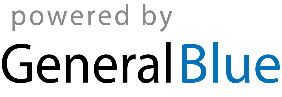 